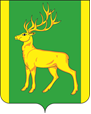 РОССИЙСКАЯ ФЕДЕРАЦИЯИРКУТСКАЯ ОБЛАСТЬАДМИНИСТРАЦИЯ МУНИЦИПАЛЬНОГО ОБРАЗОВАНИЯКУЙТУНСКИЙ РАЙОНП О С Т А Н О В Л Е Н И Е   «29» марта_ 2022 г.                          р.п. Куйтун                                           № 394-п     О внесении изменений в муниципальную программу «Образование на 2021-2024 годы», утвержденную постановлением администрации муниципального образования Куйтунский район от 14 декабря 2020 г. № 992-п       В соответствии со статьей 179 Бюджетного кодекса Российской Федерации, Федеральным законом от 06.10.2003 № 131-ФЗ «Об общих принципах организации местного самоуправления в Российской Федерации»,  Федеральным законом от 12.01.1996 № 7-ФЗ «О некоммерческих организациях», Федеральным законом от 19.05.1995 № 82-ФЗ «Об общественных объединениях», постановлением администрации муниципального образования Куйтунский̆ район от 18 апреля 2014 г. № 265-п «Об утверждении Порядка разработки, реализации и оценки эффективности реализации муниципальных программ муниципального образования Куйтунский̆ район», руководствуясь ст. ст. 37, 46 Устава муниципального образования Куйтунский район, администрация муниципального образования Куйтунский районП О С Т А Н О В Л Я Е Т:      1. Внести в муниципальную программу «Образование» на 2021-2024 годы, утвержденную постановлением администрации муниципального образования Куйтунский район от 14 декабря 2020 г. № 992-п «Об утверждении муниципальной программы «Образование на 2021-2024 годы» следующие изменения:Муниципальная программа «Образование» на 2021-2024 годы Глава 1. Паспорт муниципальной программы изложить в новой редакции (Приложение 1).  Приложение 1 к муниципальной программе Объем и источники финансирования муниципальной программы муниципального образования Куйтунский район «Образование на 2021-2024 годы» изложить в новой редакции (Приложение 2)Приложение 2 к муниципальной программе «Образование на 2021-2024 годы» Система мероприятий подпрограммы 7 «Комплексная  безопасность образовательных учреждений» изложить в новой редакции (Приложение 3).Приложение 2 к муниципальной программе «Образование на 2021-2024 годы» Система мероприятий подпрограммы 8 «Развитие и поддержка инфраструктуры системы образования района» изложить в новой редакции (Приложение 4).1.5. Приложение 2 к муниципальной программе «Образование на 2021-2024 годы» Система мероприятий подпрограммы 9 «Обеспечение реализации муниципальной программы» изложить в новой редакции (Приложение 5).2.   Начальнику организационного отдела управления по правовым вопросам, работе с архивом и кадрами администрации муниципального образования Куйтунский район Рябиковой Т.А. опубликовать настоящее постановление в газете «Вестник Куйтунского района», разместить в сетевом издании «Официальный сайт муниципального образования Куйтунский район» в информационно - телекоммуникационной сети «Интернет» куйтунскийрайон.рф, внести информационную справку на сайте о внесении изменений.3.     Начальнику архивного отдела управления по правовым вопросам, работе с архивом и кадрами администрации муниципального образования Куйтунский район Хужеевой Е. В.  внести информационную справку в оригинал постановления от 14.12.2020 г. № 992-п «Об утверждении муниципальной программы «Образование на 2021-2024 годы» о внесении изменений. 4.     Настоящее постановление вступает в силу после его официального опубликования.	5.     Контроль за исполнением настоящего постановления возложить на начальника отдела социально-экономического развития администрации муниципального образования Куйтунский район Хлебникову М.В. Мэр муниципального образования Куйтунский район						                                           А.П. Мари Приложение 1 к муниципальной программе «Образование» на 2021-2024 годы от «29» марта 2022 г. № 394-пМуниципальная программа «Образование» на 2021-2024 годыГлава 1. Паспорт муниципальной программыПриложение 2 к муниципальной программе «Образование» на 2021-2024 годы от «29» марта 2022 г. № 394-пОбъем и источники финансированиямуниципальной программы муниципального образования Куйтунский район «Образованиена 2021-2024 годы»Приложение 3 к муниципальной программе «Образование» на 2021-2024 годы от «29» марта 2022 г. № 394-пСистема мероприятий подпрограммы 7 «Комплексная  безопасность образовательных учреждений»Приложение 4 к муниципальной программе «Образование» на 2021-2024 годы от «29» марта 2022 г. № 394-пСистема мероприятий подпрограммы 8 «Развитие и поддержка инфраструктуры системы образования района»Приложение 5 к муниципальной программе «Образование» на 2021-2024 годы от «29» марта 2022 г. № 394-пСистема мероприятий подпрограмма 9 «Обеспечение реализации муниципальной программы»№п/пНаименование характеристик муниципальной программыСодержание характеристикмуниципальной программы1231.Правовое основание разработки муниципальной программы1.Федеральный закон от 29.12.2012 Г.  № 273-ФЗ «Об образовании в Российской Федерации».2.Федеральный закон от 24.07.1998 № 124-ФЗ «Об основных гарантиях прав ребёнка в Российской Федерации». 3.Программа Иркутской области «Развитие образования» на 2019-2024 годы, утвержденная постановлением Правительства Иркутской области от 24.10.2013г. № 456-пп.4.Положение об Управлении образования администрации муниципальное образование Куйтунский район, утверждённого Постановлением администрации муниципального образования Куйтунский район № 177 - п, от 15.05.2017 г. 2.Ответственный исполнитель муниципальной программыУправление образования администрации муниципальное образование Куйтунский район (далее Управление образования)3.Соисполнители муниципальной программы1. Отдел культуры администрации муниципального образования Куйтунский район.2. Образовательные учреждения муниципального образования Куйтунский район.3. Отдел строительства и архитектуры администрации муниципального образования Куйтунский район.4. Отдел жилищно-коммунального хозяйства администрации муниципального образования Куйтунский район.4.Цель муниципальной программыПовышение доступности качественного образования в МО Куйтунский район5.Задачи муниципальной программы1. Обеспечение доступности и повышение качества предоставления дошкольного образования.2. Обеспечение доступности и повышение качества предоставления начального общего, основного общего и среднего общего образования.3. Повышение качества предоставления дополнительного образования детей в сфере образования.4. Организация отдыха, оздоровления и занятости детей в МО Куйтунский район. Организация горячего сбалансированного питания обучающихся.5. Реализация основных направлений муниципальной политики в сфере образования.6. Создание   условий организации учебно-воспитательного процесса в образовательных учреждениях района.7. Обновление устаревшего автобусного парка.8.Обеспечение комплексной безопасности образовательных учреждений.9.Обеспечение условий для реализации муниципальной программы «Образование».6.Подпрограммы муниципальной программыПодпрограмма «Дошкольное образование» (далее подпрограмма 1);Подпрограмма «Развитие педагогического потенциала» (далее подпрограмма 2);Подпрограмма «Успешный ребенок» (далее подпрограмма 3);Подпрограмма «Здоровый ребёнок» (далее подпрограмма 4);Подпрограмма «Современное оборудование» (далее подпрограмма 5);Подпрограмма «Школьный автобус» (далее подпрограмма 6).Подпрограмма «Комплексная безопасность образовательных учреждений» (далее подпрограмма 7)Подпрограмма «Развитие и поддержка инфраструктуры системы образования района» (далее подпрограмма 8).Подпрограмма  «Обеспечение реализации муниципальной программы» (далее подпрограмма 9).7.Сроки реализации муниципальной программы2021-2023 годы8.Объем и источникифинансирования муниципальной программыОбщий объем финансирования муниципальной программы составляет -  4186784,339 тыс.руб., в том числе:по подпрограммам:Подпрограмма «Дошкольное образование» (далее подпрограмма 1) – 475,0 тыс.руб.Подпрограмма «Развитие педагогического потенциала» (далее подпрограмма 2) – 1881,0 тыс. руб.Подпрограмма «Успешный  ребёнок» (далее подпрограмма 3) –  1900,0 тыс. руб.Подпрограмма «Здоровый ребёнок» (далее подпрограмма 4) – 24657,815 тыс. руб.Подпрограмма «Современное оборудование» (далее подпрограмма 5) – 5481,620  тыс. рублей.Подпрограмма «Школьный автобус» (далее подпрограмма 6) – 11743,030 тыс. руб.Подпрограмма «Комплексная безопасность образовательных учреждений» (далее подпрограмма 7) – 38110,313  тыс. руб.Подпрограмма «Развитие и поддержка инфраструктуры системы образования района» (далее подпрограмма 8) – 27985,379 тыс. руб.Подпрограмма «Обеспечение реализации муниципальной программы» (далее подпрограмма 9) – 4074550,182тыс.руб.по годам:                                           2021 год                         2022 год                                 2023 год                     2024 год  ВСЕГО(т.руб) – 4186784,339      1142321,395                  1043460,686                          1007562,529               993439,7293) по источникам финансирования:а) муниципальный бюджет–  201861,986т.р.                169760,768 т.р.                        156995,529 т.р.               143583,929т.рб) региональный бюджет–      878405,509т.р.               813584,518 т.р.                        790289,900 т.р                   787930,400т.р. федеральный бюджет –       62053,900 т.руб.               60115,400т.р.                           60277,100т.р.                      61925,400 т.р.в) иные источники –                  9.Ожидаемые результаты реализации муниципальной программы1. 100% обеспечение детей в возрасте от 3 до 7 лет, проживающих в муниципальном образовании     Куйтунский район, услугами дошкольного образования к концу 2023 года.2.Поощрение образовательных учреждений, активно внедряющих инновационные программы, победителей районного отбора не получивших федеральной поддержки - 34 ОУ.2.1. Поощрение ценными подарками педагогических работников за особый вклад в образование ежегодно   по 300 чел.2.2. Выплата единовременного денежного пособия молодым специалистам из числа педагогических работников– 50 чел.2.3. Повышение уровня профессионального мастерства педагогов, соответствующего ФГОС до 100%3. Увеличение доли детей и подростков, вовлеченных в освоение дополнительных образовательных программ, в общей численности детей и молодежи от 5 до 18 лет, с 72 % до 77% .4. Увеличение количества детей, охваченных различными формами отдыха, оздоровления и занятости, с 93 % до 95,5%. Создание условий для организаций горячего питания для всех обучающихся (100%).5.Укрепление материально-технической базы Управления образования администрации МО Куйтунский район посредством поставки новейших средств информатизации на 70%5.1.Стабильность доли выпускников общеобразовательных организаций, освоивших основные общеобразовательные программы среднего общего образования 11 классов и получивших аттестаты  - 100 % .5.2. Увеличение доли выпускников общеобразовательных организаций, освоивших основные общеобразовательные программы основного общего образования (9 классов) и получивших аттестаты, с 97,5  % до 99,1 %.6. Обновление устаревшего автобусного парка на 40 % (14 единиц).7.Обеспечение комплексной безопасности образовательных организаций на 100%.8.Улучшение условий для организации учебно-воспитательного процесса на 64 %.9. Обеспечение условий для реализации муниципальной программы и достижения ее эффективности.№ п/пИсточники финансирования муниципальной программыЗавесь период реализации(тыс.руб)2021 год(тыс.руб)2022 год(тыс.руб)2023 год(тыс.руб)2024год(тыс.руб)123671.Всего,в том числе:4186784,3391142321,3951043460,6861007562,529993439,7292.муниципальный бюджет672202,212201861,986169760,768156995,529143583,9293.Федеральный бюджет244371,80062053,90060115,40060277,10061925,4003.региональный бюджет3270210,327878405,509813584,518790289,900787930,4004.Иные источники000001.Подпрограмма 1 «Дошкольное образование»Подпрограмма 1 «Дошкольное образование»Подпрограмма 1 «Дошкольное образование»Подпрограмма 1 «Дошкольное образование»Подпрограмма 1 «Дошкольное образование»Подпрограмма 1 «Дошкольное образование»Подпрограмма 1 «Дошкольное образование»1.1.Всего,в том числе:475,000475,00070,0135,0135,0135,01.1.1.муниципальный бюджет                   475,0                   475,070,0135,0135,0135,01.1.2.Региональный бюджет0000002.Подпрограмма 2.   «Развитие педагогического потенциала»Подпрограмма 2.   «Развитие педагогического потенциала»Подпрограмма 2.   «Развитие педагогического потенциала»Подпрограмма 2.   «Развитие педагогического потенциала»Подпрограмма 2.   «Развитие педагогического потенциала»Подпрограмма 2.   «Развитие педагогического потенциала»2.1.Всего,в том числе:1881,0566,0566,0735,0290,0290,02.1.1.муниципальный бюджет1881,0566,0566,0735,0290,0290,02.1.2.региональный бюджет0,00,00,00,00,00,03.Подпрограмма  3. «Успешный ребёнок»Подпрограмма  3. «Успешный ребёнок»Подпрограмма  3. «Успешный ребёнок»Подпрограмма  3. «Успешный ребёнок»Подпрограмма  3. «Успешный ребёнок»Подпрограмма  3. «Успешный ребёнок»3.1.Всего,в том числе:1900,0300,0300,0400,0600,0600,03.1.1.муниципальный бюджет1900,0300,0300,0400,0600,0600,03.1.2.региональный бюджет0,00,00,00,00,00,04Подпрограмма  4. «Здоровый ребёнок»Подпрограмма  4. «Здоровый ребёнок»Подпрограмма  4. «Здоровый ребёнок»Подпрограмма  4. «Здоровый ребёнок»Подпрограмма  4. «Здоровый ребёнок»Подпрограмма  4. «Здоровый ребёнок»4.1.Всего,в том числе:24657,8159864,2009864,2006401,6154196,04196,04.1.2.муниципальный бюджет6701,6881155,2911155,2911925,7971810,3001810,3004.1.3.региональный бюджет17956,1278708,9098708,9094475,8182385,7002385,7004.1.4.внебюджетный источник0,00,00,00,00,005Подпрограмма  5.  «Современное оборудование»Подпрограмма  5.  «Современное оборудование»Подпрограмма  5.  «Современное оборудование»Подпрограмма  5.  «Современное оборудование»Подпрограмма  5.  «Современное оборудование»Подпрограмма  5.  «Современное оборудование»5.1.Всего,в том числе:5481,620950,320950,3202864,300350,01317,05.1.2.муниципальный бюджет2491,020507,020507,0201229,0350,0405,05.1.3.региональный бюджет2990,300443,3443,31635,00,0912,05.1.4.Внебюджетный источник0,00,00,00,00,00,06.Подпрограмма  6.  «Школьный автобус»Подпрограмма  6.  «Школьный автобус»Подпрограмма  6.  «Школьный автобус»Подпрограмма  6.  «Школьный автобус»Подпрограмма  6.  «Школьный автобус»Подпрограмма  6.  «Школьный автобус»6.1.Всего,в том числе:11743,0302388,0302388,030860,03341,05154,06.1.2.муниципальный бюджет4411,0302388,0302388,030860,0709,0454,06.1.3.региональный бюджет7332,00,00,00,02632,04700,07Подпрограмма  7.  «Комплексная безопасность образовательных учреждений»Подпрограмма  7.  «Комплексная безопасность образовательных учреждений»Подпрограмма  7.  «Комплексная безопасность образовательных учреждений»Подпрограмма  7.  «Комплексная безопасность образовательных учреждений»Подпрограмма  7.  «Комплексная безопасность образовательных учреждений»Подпрограмма  7.  «Комплексная безопасность образовательных учреждений»7.1.Всего,в том числе:38110,31311049,13411049,13415763,1792953,08345,07.1.2муниципальный бюджет30507,31311049,13411049,13414518,1792470,02470,07.1.3.Региональный бюджет7603,0001245,0483,05875,08.Подпрограмма    8. «Развитие и поддержка инфраструктуры системы образования района»Подпрограмма    8. «Развитие и поддержка инфраструктуры системы образования района»Подпрограмма    8. «Развитие и поддержка инфраструктуры системы образования района»Подпрограмма    8. «Развитие и поддержка инфраструктуры системы образования района»Подпрограмма    8. «Развитие и поддержка инфраструктуры системы образования района»Подпрограмма    8. «Развитие и поддержка инфраструктуры системы образования района»8.1.Всего,в том числе:27985,3795850,9795850,97922134,4000,00,08.1.2.муниципальный бюджет5783,0791322,0791322,0794461,00,00,08.1.3Федеральный бюджет0,00,00,00,00,00,08.1.4Региональный бюджет22202,3004528,94528,917673,4000,00,08.1.45Иные источники0,00,00,00,00,00,09.Подпрограмма    9.  «Обеспечение реализации муниципальной программы »Подпрограмма    9.  «Обеспечение реализации муниципальной программы »Подпрограмма    9.  «Обеспечение реализации муниципальной программы »Подпрограмма    9.  «Обеспечение реализации муниципальной программы »Подпрограмма    9.  «Обеспечение реализации муниципальной программы »Подпрограмма    9.  «Обеспечение реализации муниципальной программы »9.1.Всего,в том числе:4074550,1821111282,7321111282,732994167,192995697,529973402,7299.1.1.муниципальный бюджет618052,082184504,432184504,432145496,792150631,229137419,6299.1.2.Региональный бюджет3212126,300864724,400864724,400788555,0784789,200774057,7009.1.3.Федеральный бюджет244371,80062053,90062053,90060115,40060277,10061925,400№Наименование основных мероприятийНаименование основных мероприятийОтветственный исполнитель и  соисполнительОтветственный исполнитель и  соисполнительПериод реализации(год)Период реализации(год)Источники финансирования(МБ,РБ)Объём финансирования всего, тыс.руб.В том числе по годамВ том числе по годамВ том числе по годамВ том числе по годамСвязь с показателями результативности подпрограмм№Наименование основных мероприятийНаименование основных мероприятийОтветственный исполнитель и  соисполнительОтветственный исполнитель и  соисполнительПериод реализации(год)Период реализации(год)Источники финансирования(МБ,РБ)Объём финансирования всего, тыс.руб.2021 год2022 год2023 год2024 годУказать приложение1.2.2.3.3.4.4.5.6.7.8.9.10.Основное мероприятие 1. «Обеспечение комплексной безопасности образовательных  учреждений»Основное мероприятие 1. «Обеспечение комплексной безопасности образовательных  учреждений»Основное мероприятие 1. «Обеспечение комплексной безопасности образовательных  учреждений»Основное мероприятие 1. «Обеспечение комплексной безопасности образовательных  учреждений»Основное мероприятие 1. «Обеспечение комплексной безопасности образовательных  учреждений»Основное мероприятие 1. «Обеспечение комплексной безопасности образовательных  учреждений»Основное мероприятие 1. «Обеспечение комплексной безопасности образовательных  учреждений»Основное мероприятие 1. «Обеспечение комплексной безопасности образовательных  учреждений»Основное мероприятие 1. «Обеспечение комплексной безопасности образовательных  учреждений»Основное мероприятие 1. «Обеспечение комплексной безопасности образовательных  учреждений»Основное мероприятие 1. «Обеспечение комплексной безопасности образовательных  учреждений»Основное мероприятие 1. «Обеспечение комплексной безопасности образовательных  учреждений»1.1Приобретение огнетушителейПриобретение огнетушителейПриобретение огнетушителейУправление образования2021-2024МБМБ2573,175371,175734,0734,0734,01Дошкольное образованиеДошкольное образованиеДошкольное образованиеУправление образования2021-2024МБМБ335,67547,67596,096,096,0Гл. 5Подпрограмма 7П.7.22Общее образованиеОбщее образованиеОбщее образованиеУправление образования2021-2024МБМБ1763,500263,500500,0500,0500,0Гл. 5Подпрограмма 7П.7.33Дополнительное образованиеДополнительное образованиеДополнительное образованиеУправление образования2021-2024МБМБ240,030,070,070,070,0Гл. 5Подпрограмма 7П.7.44МБОУ ЦО «Альянс».МБОУ ЦО «Альянс».МБОУ ЦО «Альянс».Управление образования2021-2024МБМБ85,010,025,025,025,0Гл. 5Подпрограмма 7П.7.55МБОУ ЦО «Каразей».МБОУ ЦО «Каразей».МБОУ ЦО «Каразей».Управление образования2021-2024МБМБ85,010,025,025,025,0Гл. 5Подпрограмма 7П.7.56МКОУДОД ООЛ «Орленок».МКОУДОД ООЛ «Орленок».МКОУДОД ООЛ «Орленок».Управление образования2021-2024МБМБ64,010,018,018,018,0Гл. 5Подпрограмма 7П.7.61.2Пропитка огнезащитным составом чердачных помещений.Пропитка огнезащитным составом чердачных помещений.Пропитка огнезащитным составом чердачных помещений.Управление образования2021-2024МБМБ600,0250,0250,050,050,01Дошкольное образованиеДошкольное образованиеДошкольное образованиеУправление образованияМБМБ200,050,050,050,050,0Гл. 5Подпрограмма 7П.7.7.12Общее образованиеОбщее образованиеОбщее образованиеУправление образованияМБМБ400,0200,0200,00,00,0Гл. 5Подпрограмма 7П.7.7.23Дополнительное образованиеДополнительное образованиеДополнительное образованиеУправление образованияМБМБ0,00,00,00,00,0Гл. 5Подпрограмма 7П.7.7.3.1.3 Обслуживание АПС. Обслуживание АПС. Обслуживание АПС.Управление образования2021-2024МБМБ5420,4861770,4861526,01062,01062,01Дошкольное образованиеДошкольное образованиеДошкольное образованиеУправление образования2021-2024МБМБ1707,752367,752440,0450,0450,0Гл. 5Подпрограмма 7П.7.8.1.2Общее образованиеОбщее образованиеОбщее образованиеУправление образования2021-2024МБМБ2515,8641108,864775,0316,0316,0Гл. 5Подпрограмма 7П.7.8.2.3Дополнительное образованиеДополнительное образованиеДополнительное образованиеУправление образования2021-2024МБМБ654,741144,741180,0165,0165,0Гл. 5Подпрограмма 7П.7.8.34МБОУ ЦО «Альянс»МБОУ ЦО «Альянс»МБОУ ЦО «Альянс»Управление образования2021-2024МБМБ234,99675,99653,053,053,0Гл. 5Подпрограмма 7П.7.8.4.5МБОУ ЦО «Каразей»МБОУ ЦО «Каразей»МБОУ ЦО «Каразей»Управление образования2021-2024МБМБ213,13354,13353,053,053,0Гл. 5Подпрограмма 7П.7.8.46МКО УДОД ООЛ «Орленок».МКО УДОД ООЛ «Орленок».МКО УДОД ООЛ «Орленок».Управление образования2021-2024МБМБ94,019,025,025,025,0Гл. 5Подпрограмма 7П.7.8.5.1.4Замер сопротивления изоляции.Замер сопротивления изоляции.Замер сопротивления изоляции.Управление образования2021-2024МБМБ2370,01245,01125,00,00,01МКОУ ДОД ООЛ «Орленок»МКОУ ДОД ООЛ «Орленок»МКОУ ДОД ООЛ «Орленок»Управление образования2021-2024МБМБ0,00,00,000,0Гл. 5.Подпрограмма 77.9.5.2Дошкольное образованиеДошкольное образованиеДошкольное образованиеУправление образования2021-2024МБМБ910,0455,0455,00,00,0Гл. 5.Подпрограмма 77.9.1.3Общее образованиеОбщее образованиеОбщее образованиеУправление образования2021-2024МБМБ1195,0525,0,0670,00,00,0Гл. 5.Подпрограмма 77.9.2.4Дополнительное образованиеДополнительное образованиеДополнительное образованиеУправление образования2021-2024МБМБ165,0165,0,00,00,00,0Гл. 5.Подпрограмма 77.9.3.5МБОУ ЦО «Альянс»МБОУ ЦО «Альянс»МБОУ ЦО «Альянс»Управление образования2021-2024МБМБ50,050,00,00,00,0Гл. 5.Подпрограмма 77.9.4.6МКОУ ЦО «Каразей»МКОУ ЦО «Каразей»МКОУ ЦО «Каразей»Управление образования2021-2024МБМБ50,050,00,00,00,0Гл. 5.Подпрограмма 77.9.4.1.5Обеспечение безопасности детей (охрана объекта)Обеспечение безопасности детей (охрана объекта)Обеспечение безопасности детей (охрана объекта)Управление образования2021-2024МБМБ10121,119875,9407997,179624,0624,01Дошкольное образованиеДошкольное образованиеДошкольное образованиеУправление образования2021-2024МБМБ2286,4630,02286,4630,00,02Общее образованиеОбщее образованиеОбщее образованиеУправление образования2021-2024МБМБ6837,303875,9404713,363624,0624,0Гл. 5.Подпрограмма 77.9.10.3МБОУ ЦО АльянсМБОУ ЦО АльянсМБОУ ЦО АльянсУправление образования2021-2024МБМБ717,4930,0717,4930,00,04МБОУ ЦО КаразейМБОУ ЦО КаразейМБОУ ЦО КаразейУправление образования2021-2024МБМБ279,8600,0279,8600,001.6Приобретение оборудования для создания безопасных условий учащихсяПриобретение оборудования для создания безопасных условий учащихсяПриобретение оборудования для создания безопасных условий учащихсяУправление образования2021-2024МБРБМБРБ1561,47603,01561,40,01245,00,0483,00,05875,0Гл. 5.Подпрограмма 77.9.102Дошкольное образованиеДошкольное образованиеДошкольное образованиеУправление образования2021-2024МБМБ23,923,900Гл. 5.Подпрограмма 77.9.10.3Общее образованиеОбщее образованиеОбщее образованиеУправление образования2021-2024МБМБ1515,0001515,00000Гл. 5.Подпрограмма 77.9.10.3Общее образованиеОбщее образованиеОбщее образованиеУправление образования2021-2024РБРБ7603,01245,0483,05875,04Дополнительное образованиеДополнительное образованиеДополнительное образованиеУправление образования2021-2024МБМБ0000Гл. 5.Подпрограмма 77.9.10.5МБОУ ЦО «Альянс»МБОУ ЦО «Альянс»МБОУ ЦО «Альянс»Управление образования2021-2024МБМБ15,00015,00000Гл. 5.Подпрограмма 77.9.10.6МКОУ ЦО «Каразей»МКОУ ЦО «Каразей»МКОУ ЦО «Каразей»Управление образования2021-2024МБМБ7,5007,50000Гл. 5.Подпрограмма 77.9.10.1.7Установка (монтаж), восстановление, ремонт АСПС,рабочий проект АСПСУстановка (монтаж), восстановление, ремонт АСПС,рабочий проект АСПСУстановка (монтаж), восстановление, ремонт АСПС,рабочий проект АСПСУправление образования2021-20245966,4733080,4732886,01МКДОУ «Сибирячок»МКДОУ «Сибирячок»МКДОУ «Сибирячок»Управление образования2021-2024МБМБ30,13030,1302МКДОУ «Капелька»МКДОУ «Капелька»МКДОУ «Капелька»Управление образования2021-2024МБМБ153,547153,5473МБОУ ЦО «Альянс»МБОУ ЦО «Альянс»МБОУ ЦО «Альянс»Управление образования2021-2024МБМБ25,90025,9004МКОУ Ленинская СОШМКОУ Ленинская СОШМКОУ Ленинская СОШУправление образования2021-2024МБМБ2941,01500,01441,05МКОУ Амурская ООШМКОУ Амурская ООШМКОУ Амурская ООШУправление образования2021-2024МБМБ17,73017,7306МКДОУ РодничокМКДОУ РодничокМКДОУ РодничокУправление образования2021-2024МБМБ4,5004,5007МКДОУ УлыбкаМКДОУ УлыбкаМКДОУ УлыбкаУправление образования2021-2024МБМБ16,86616,8668 МКОУ Харикская СОШ №2МКОУ Харикская СОШ №2МКОУ Харикская СОШ №2Управление образования2021-2024МБМБ30,030,09МКОУ Кундуйская  СОШМКОУ Кундуйская  СОШМКОУ Кундуйская  СОШУправление образования2021-2024МБМБ2600,01300,01300,010МКДОУ ОгонекМКДОУ ОгонекМКДОУ ОгонекУправление образования2021-2024МБМБ81,8001,80080,011МБОУ ЦО КаразейМБОУ ЦО КаразейМБОУ ЦО КаразейУправление образования2021-2024МБМБ65,065,01.8Установка, ремонт, приобретение  видеонаблюденияУстановка, ремонт, приобретение  видеонаблюденияУстановка, ремонт, приобретение  видеонаблюденияУправление образования2021-2024МБМБ1890,01890,01Дошкольное образованиеДошкольное образованиеДошкольное образованиеУправление образования2021-2024МБМБ200,0200,02Общее образованиеОбщее образованиеОбщее образованиеУправление образования2021-2024МБМБ1399,01399,03Дополнительное образованиеДополнительное образованиеДополнительное образованиеУправление образования2021-2024МБМБ0,00,04МБОУ ЦО «Альянс»МБОУ ЦО «Альянс»МБОУ ЦО «Альянс»Управление5образования2021-2024МБМБ100,0100,05МКОУ ЦО «Каразей»МКОУ ЦО «Каразей»МКОУ ЦО «Каразей»Управление образования2021-2024МБМБ70,070,06МКОУ ДОД ООЛ «Орленок»МКОУ ДОД ООЛ «Орленок»МКОУ ДОД ООЛ «Орленок»Управление образования2021-2024МБМБ121,0121,01.9Зарядка, проверка огнетушителейЗарядка, проверка огнетушителейЗарядка, проверка огнетушителейУправление образования2021-2024МБМБ4,6604,6601.МКДОУ РодничокМКДОУ РодничокМКДОУ РодничокУправление образования2021-2024МБМБ2,3252,3252.МКДОУ огонекМКДОУ огонекМКДОУ огонекУправление образования2021-2024МБМБ2,3352,335Итого по подпрограмме, в том числе:Итого по подпрограмме, в том числе:Итого по подпрограмме, в том числе:Итого по подпрограмме, в том числе:Итого по подпрограмме, в том числе:Итого по подпрограмме, в том числе:38110,31311049,13415763,1792953,08345,0федеральный бюджетфедеральный бюджетфедеральный бюджетфедеральный бюджетфедеральный бюджетфедеральный бюджетрегиональный бюджетрегиональный бюджетрегиональный бюджетрегиональный бюджетрегиональный бюджетрегиональный бюджет7603,01245,0483,05875,0местный бюджетместный бюджетместный бюджетместный бюджетместный бюджетместный бюджет30507,31311049,13414518,1792470,02470,0другие источникидругие источникидругие источникидругие источникидругие источникидругие источникиСправочно: капитальные расходыСправочно: капитальные расходыСправочно: капитальные расходыСправочно: капитальные расходыСправочно: капитальные расходыСправочно: капитальные расходы№Наименование основных мероприятийНаименование основных мероприятийОтветственный исполнитель и  соисполнительПериод реализации(год)Источники финансирования(МБ,РБ)Объём финансирования всего, тыс.руб.В том числе по годамВ том числе по годамВ том числе по годамВ том числе по годамСвязь с показателями результативности подпрограмм№Наименование основных мероприятийНаименование основных мероприятийОтветственный исполнитель и  соисполнительПериод реализации(год)Источники финансирования(МБ,РБ)Объём финансирования всего, тыс.руб.2021 год2022 год2023 год2024годУказать приложение1.2.2.3.4.5.6.7.8.9.10.Основное мероприятие 1. «Создание условий организации учебно-воспитательного процесса»Основное мероприятие 1. «Создание условий организации учебно-воспитательного процесса»Основное мероприятие 1. «Создание условий организации учебно-воспитательного процесса»Основное мероприятие 1. «Создание условий организации учебно-воспитательного процесса»Основное мероприятие 1. «Создание условий организации учебно-воспитательного процесса»Основное мероприятие 1. «Создание условий организации учебно-воспитательного процесса»Основное мероприятие 1. «Создание условий организации учебно-воспитательного процесса»Основное мероприятие 1. «Создание условий организации учебно-воспитательного процесса»Основное мероприятие 1. «Создание условий организации учебно-воспитательного процесса»Основное мероприятие 1. «Создание условий организации учебно-воспитательного процесса»1.1Подготовка проектно- сметной документации для проведения капитального ремонтаПодготовка проектно- сметной документации для проведения капитального ремонтаУправление образования2021-2024МБ3831,0431,03400,00,00,01Дошкольное образованиеДошкольное образование2021-2024МБ2031,0431,01600,00,00,0Гл.5 Подпрограмма 8П.8.22Общее образованиеОбщее образование2021-2024МБ1800,00,01800,00,00,0Гл.5 Подпрограмма 8П.8.33Дополнительное образованиеДополнительное образование2021-2024МБ0,0000,00,0Гл.5 Подпрограмма 8П.8.41.2Капитальный ремонт образовательных учрежденийКапитальный ремонт образовательных учрежденийУправление образования2021-2024Р.Б.М.Б.ФБИИ17673,4001511,00,00,00,0450,00,00,017673,4001061,00,00,00,00,00,00,00,00,00,00,0Гл.5Подпрограмма 8П. 8.51МКДОУ детский сад «Росинка»МКДОУ детский сад «Росинка»2021-2024Р.Б.М.Б.ФБИИ17673,4001061,00017673,41061,0Гл.5Подпрограмма 8П. 8.52МКДОУ детский сад «Родничок»МКДОУ детский сад «Родничок»2021-2024Р.Б.М.Б.ФБИИГл.5Подпрограмма 8П. 8.53МКОУ Каранцайская ООШМКОУ Каранцайская ООШ2021-2024Р.Б.М.Б.ФБИИ0,00,0Гл.5Подпрограмма 8П. 8.54МКОУ Тулинская СОШМКОУ Тулинская СОШ2021-2024Р.Б.М.Б.ФБИИ450,0450,0Гл.5Подпрограмма 8П. 8.55МКОУ Кундуйская СОШМКОУ Кундуйская СОШ2021-2024Р.Б.М.Б.ФБИИГл.5Подпрограмма 8П. 8.56 МКОУ Ленинская СОШ МКОУ Ленинская СОШ2021-2024Р.Б.М.Б.ФБИИГл.5Подпрограмма 8П. 8.57МБОУ ЦО «Альянс»МБОУ ЦО «Альянс»2021-2024Р.Б.М.Б.ФБИИГл.5Подпрограмма 8П. 8.58МБОУ ЦО «Каразей»МБОУ ЦО «Каразей»2021-2024Р.Б.М.Б.ФБИИГл.5Подпрограмма 8П. 8.59МКУ ДО ДЮСШМКУ ДО ДЮСШ2021-2024Р.Б.М.Б.ФБИИГл.5Подпрограмма 8П. 8.51.3Благоустройство зданий государственных и муниципальных общеобразовательных организаций в целях соблюдения требований к воздушно-тепловому режиму, водоснабжению и канализацииБлагоустройство зданий государственных и муниципальных общеобразовательных организаций в целях соблюдения требований к воздушно-тепловому режиму, водоснабжению и канализацииУправление образования2021-2024М.Б.152,0152,00,00,00Гл.5Подпрограмма 8П. 8.61Дошкольное образованиеДошкольное образование2021-2024МБ100,0100,00002Общее образованиеОбщее образование2021-2024МБ32,0032,00,00,00Гл.5Подпрограмма 8П. 8.53Дополнительное образованиеДополнительное образование2021-2024МБ0,00,0000Гл.5Подпрограмма 8П. 8.55МБОУ ЦО «Каразей»МБОУ ЦО «Каразей»2021-2024МБ20,020,00,00,006МКО УДОД ООЛ «Орленок».МКО УДОД ООЛ «Орленок».2021-2024МБ0,00,00001.4Приобретение оборудования, мебели для нового д/с Приобретение оборудования, мебели для нового д/с Управление образования2021-2024М.Б.289,079289,0791.4Приобретение оборудования, мебели для нового д/с Приобретение оборудования, мебели для нового д/с Управление образования2021-2024РБ4528,94528,9Итого по подпрограмме 8, в том числе:Итого по подпрограмме 8, в том числе:Итого по подпрограмме 8, в том числе:Итого по подпрограмме 8, в том числе:Итого по подпрограмме 8, в том числе:27985,3795850,97922134,40,00,0федеральный бюджетфедеральный бюджетфедеральный бюджетфедеральный бюджетфедеральный бюджет0,00,00,00,00,0региональный бюджетрегиональный бюджетрегиональный бюджетрегиональный бюджетрегиональный бюджет22202,34528,00,017673,40,00,0Муниципальный бюджетМуниципальный бюджетМуниципальный бюджетМуниципальный бюджетМуниципальный бюджет5783,0791322,0794461,00,00,0Иные  источникиИные  источникиИные  источникиИные  источникиИные  источники0,00,00,00,00,0Справочно: капитальные расходыСправочно: капитальные расходыСправочно: капитальные расходыСправочно: капитальные расходыСправочно: капитальные расходы№ п/п№ п/пНаименование основных  мероприятий, мероприятийНаименование основных  мероприятий, мероприятийНаименование основных  мероприятий, мероприятийОтветственный исполнитель или соисполнитель (участники)Источники финансирования(МБ,РБ)Объем финансирования всего,тысруб2021-2024ггВ том числеВ том числеВ том числеВ том числеВ том числеВ том числеВ том числеПоказатель результативности подпрограмм№ п/п№ п/пНаименование основных  мероприятий, мероприятийНаименование основных  мероприятий, мероприятийНаименование основных  мероприятий, мероприятийОтветственный исполнитель или соисполнитель (участники)Источники финансирования(МБ,РБ)Объем финансирования всего,тысруб2021-2024ггПоказатель результативности подпрограмм№ п/п№ п/пНаименование основных  мероприятий, мероприятийНаименование основных  мероприятий, мероприятийНаименование основных  мероприятий, мероприятийОтветственный исполнитель или соисполнитель (участники)Источники финансирования(МБ,РБ)Объем финансирования всего,тысруб2021-2024гг2021
 год2021
 год2022 год2022 год2023 год2023 год  2024годПоказатель результативности подпрограмм11222345667789Основное мероприятие 1. «Обеспечение условий для реализации муниципальной программы «Образование»Основное мероприятие 1. «Обеспечение условий для реализации муниципальной программы «Образование»Основное мероприятие 1. «Обеспечение условий для реализации муниципальной программы «Образование»Основное мероприятие 1. «Обеспечение условий для реализации муниципальной программы «Образование»Основное мероприятие 1. «Обеспечение условий для реализации муниципальной программы «Образование»Основное мероприятие 1. «Обеспечение условий для реализации муниципальной программы «Образование»Основное мероприятие 1. «Обеспечение условий для реализации муниципальной программы «Образование»Основное мероприятие 1. «Обеспечение условий для реализации муниципальной программы «Образование»Основное мероприятие 1. «Обеспечение условий для реализации муниципальной программы «Образование»Основное мероприятие 1. «Обеспечение условий для реализации муниципальной программы «Образование»Основное мероприятие 1. «Обеспечение условий для реализации муниципальной программы «Образование»Основное мероприятие 1. «Обеспечение условий для реализации муниципальной программы «Образование»Основное мероприятие 1. «Обеспечение условий для реализации муниципальной программы «Образование»1.1Задача. Решение вопросов местного и областного значения в сфере образованияЗадача. Решение вопросов местного и областного значения в сфере образованияЗадача. Решение вопросов местного и областного значения в сфере образованияЗадача. Решение вопросов местного и областного значения в сфере образованияЗадача. Решение вопросов местного и областного значения в сфере образованияЗадача. Решение вопросов местного и областного значения в сфере образованияЗадача. Решение вопросов местного и областного значения в сфере образованияЗадача. Решение вопросов местного и областного значения в сфере образованияЗадача. Решение вопросов местного и областного значения в сфере образованияЗадача. Решение вопросов местного и областного значения в сфере образованияЗадача. Решение вопросов местного и областного значения в сфере образованияЗадача. Решение вопросов местного и областного значения в сфере образования1.1.1.1.1.1.Руководство и управление в сфере образованияРуководство и управление в сфере образованияРуководство и управление в сфере образованияУОВсего245685,17970507,47970507,47948075,70048075,70063795,063795,063307,01.1.1.1.1.1.Руководство и управление в сфере образованияРуководство и управление в сфере образованияРуководство и управление в сфере образованияУОМБ172301,17947769,47947769,47927404,70027404,70046144,046144,050983,01.1.1.1.1.1.Руководство и управление в сфере образованияРуководство и управление в сфере образованияРуководство и управление в сфере образованияУОРБ61060,022738,022738,020671,020671,017651,017651,012324,01.1.1.1.1.1.1.1.Реализация основных общеобразовательных программ дошкольного образованияРеализация основных общеобразовательных программ дошкольного образованияРеализация основных общеобразовательных программ дошкольного образованияУОВсего936527,891236592,796236592,796227796,437227796,437238819,329238819,329233319,3291.1.1.1.1.1.1.1.Реализация основных общеобразовательных программ дошкольного образованияРеализация основных общеобразовательных программ дошкольного образованияРеализация основных общеобразовательных программ дошкольного образованияУОМБ89684,39124397,89624397,89624377,63724377,63723204,42923204,42917704,4291.1.1.1.1.1.1.1.Реализация основных общеобразовательных программ дошкольного образованияРеализация основных общеобразовательных программ дошкольного образованияРеализация основных общеобразовательных программ дошкольного образованияУОРБ846843,500212194,9212194,9203418,80203418,80215614,9215614,9215614,91.1.1.2.1.1.1.2.Реализация общеобразовательных программ общего образованияРеализация общеобразовательных программ общего образованияРеализация общеобразовательных программ общего образованияУОВсего2595592,952729009,100729009,100646326,252646326,252624506,200624506,200595751,4001.1.1.2.1.1.1.2.Реализация общеобразовательных программ общего образованияРеализация общеобразовательных программ общего образованияРеализация общеобразовательных программ общего образованияУОМБ209693,45273253,80073253,80063295,65263295,65251493,80051493,80021650,2001.1.1.2.1.1.1.2.Реализация общеобразовательных программ общего образованияРеализация общеобразовательных программ общего образованияРеализация общеобразовательных программ общего образованияУОФБ244371,80062053,962053,960115,40060115,40060277,10060277,10061925,4001.1.1.2.1.1.1.2.Реализация общеобразовательных программ общего образованияРеализация общеобразовательных программ общего образованияРеализация общеобразовательных программ общего образованияУОРБ2141527,700593701,400593701,400522915,200522915,200512735,300512735,300512175,8001.1.1.2.1.1.1.2.Региональный проект «Финансовая поддержка семейРегиональный проект «Финансовая поддержка семейРегиональный проект «Финансовая поддержка семейРБ2141527,700593701,400593701,400522915,200522915,200512735,300512735,300512175,8001.1.1.2.1.1.1.2.Региональный проект «Финансовая поддержка семейРегиональный проект «Финансовая поддержка семейРегиональный проект «Финансовая поддержка семейРБ84943,10016978,10016978,10022655,022655,022655,022655,022655,01.1.1.3.1.1.1.3.Реализация дополнительных общеразвивающих программРеализация дополнительных общеразвивающих программРеализация дополнительных общеразвивающих программУОВсего199792,24854782,44854782,44846433,80046433,80043120,043120,055456,01.1.1.3.1.1.1.3.Реализация дополнительных общеразвивающих программРеализация дополнительных общеразвивающих программРеализация дополнительных общеразвивающих программУОМБ137617,24836576,44836576,44828521,80028521,80027826,027826,044693,01.1.1.3.1.1.1.3.Реализация дополнительных общеразвивающих программРеализация дополнительных общеразвивающих программРеализация дополнительных общеразвивающих программУОРБ62175,018206,018206,017912,017912,015294,015294,010763,01.1.1.4.1.1.1.4.Реализация  мероприятий по организации отдыха, оздоровления и занятости детейРеализация  мероприятий по организации отдыха, оздоровления и занятости детейРеализация  мероприятий по организации отдыха, оздоровления и занятости детейУОВсего12008,8123412,8093412,8092880,0032880,0032802,02802,02914,01.1.1.4.1.1.1.4.Реализация  мероприятий по организации отдыха, оздоровления и занятости детейРеализация  мероприятий по организации отдыха, оздоровления и занятости детейРеализация  мероприятий по организации отдыха, оздоровления и занятости детейУОМБ8755,8122506,8092506,8091897,0031897,0031963,01963,02389,01.1.1.4.1.1.1.4.Реализация  мероприятий по организации отдыха, оздоровления и занятости детейРеализация  мероприятий по организации отдыха, оздоровления и занятости детейРеализация  мероприятий по организации отдыха, оздоровления и занятости детейУОРБ3253,0906,0906,0983,0983,0839,0839,0525,01.2.1.2.Итого по подпрограмме 9:Итого по подпрограмме 9:Итого по подпрограмме 9:Итого по подпрограмме 9:Итого по подпрограмме 9:4074550,1821111282,7321111282,732994167,192994167,192995697,529995697,529973402,7291.2.1.1.2.1.ФБФБФБФБФБ244371,80062053,962053,960115,40060115,40060277,160277,161925,41.2.1.1.1.2.1.1.МБМБМБМБМБ618052,082184504,432184504,432145496,792145496,792150631,229150631,229137419,6291.2.1.2.1.2.1.2.РБРБРБРБРБ3212126,3864724,400864724,400788555,0788555,0784789,2784789,2774057,7В т.ч. региональные проектыВ т.ч. региональные проектыВ т.ч. региональные проектыВ т.ч. региональные проектыВ т.ч. региональные проекты84943,116978,10016978,10022655,022655,022655,022655,022655,0